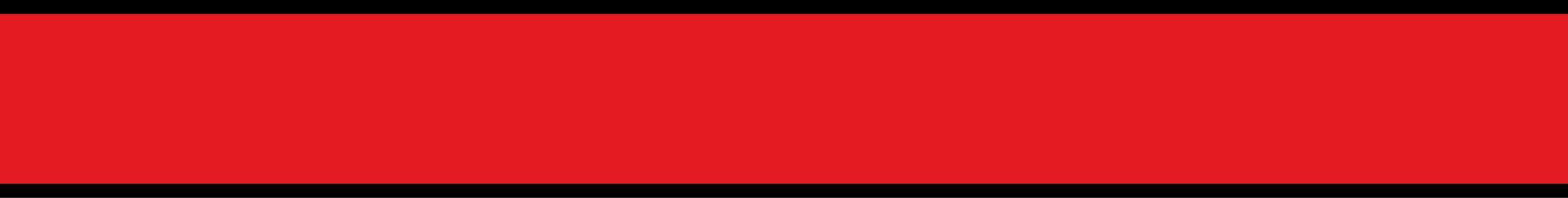 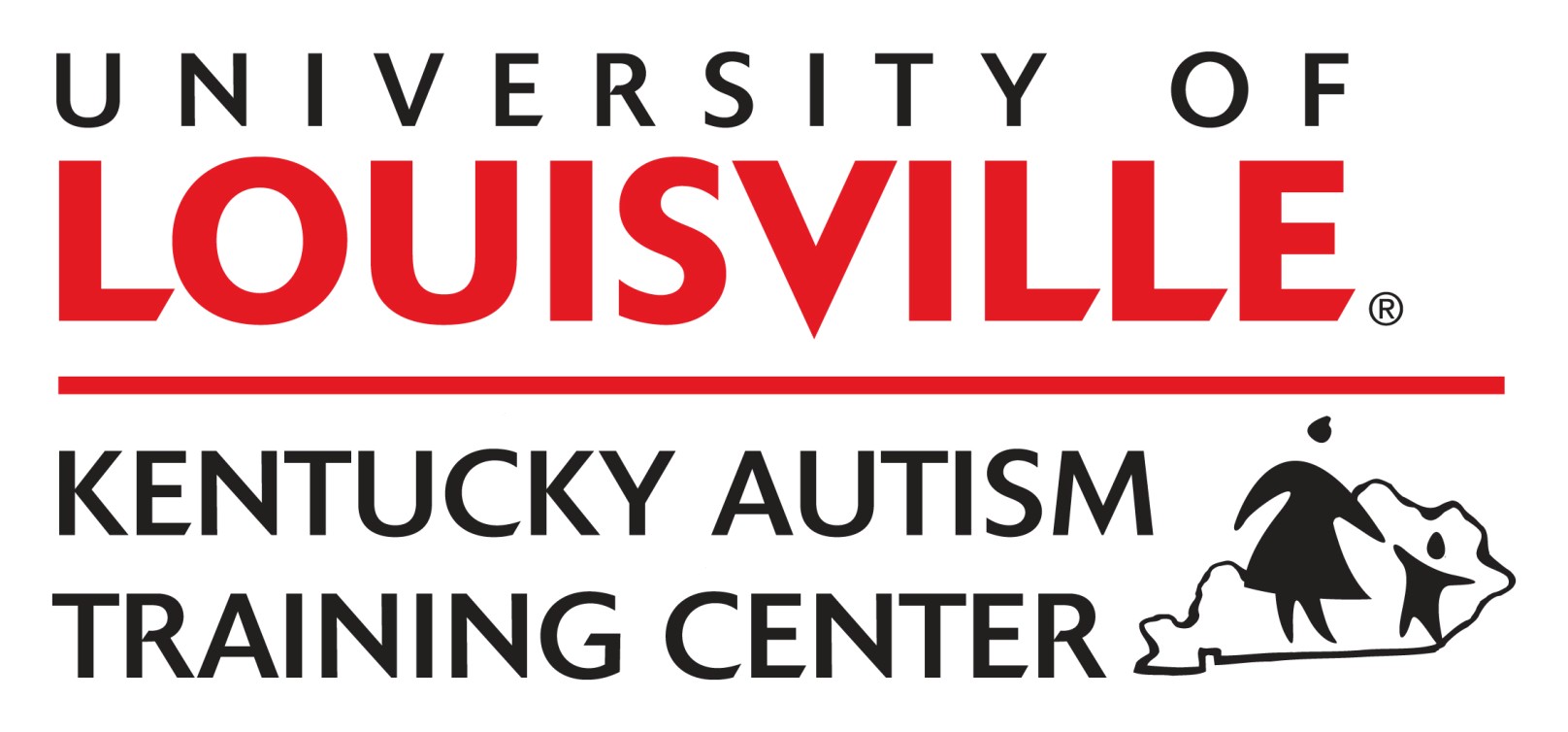 Bullying	&	AutismKimberly Howard M.Ed.Objectives:•	The participant will leave with an understanding of how bullying impacts the lives of children with autism.•	The participant will leave with an understanding of how to help children with autism that are being bullied.•	The participant will leave with a list of resources and activities to use with children with autism that are at risk for being bullied or are being bulliedBullying is a repeated pattern of aggressivebehavior that involves an imbalance of powerthat purposefully inflicts harm on the bullying      victim (Olweus, 1993).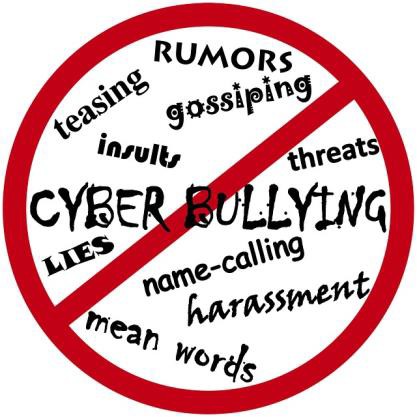 http://education.ky.gov/school/sdfs/Pages/Bullying.aspxFederal Laws Regarding Bullying & Disabilities•		Section 504, Title II, and the Individuals with Disabilities Education Act (IDEA),:	to ensure that a free appropriate public education (FAPE) is made available to eligible students with disabilities. Disability harassment may result in a denial of FAPE under these statutes•	http://www.wrightslaw.com/info/harassment.index.htm#sthash.2grEqGR9.dpufHouse Bill 91: The Bullying BillSchool Requirements for Compliance with HB 91 (KRS 158.156) Procedures to be Followed 	School employees report to principal (suspected student victims of felony offenses under KRSChapter 508) 	Within 48 hours, principal files written report with local board of education* (through the Superintendent as the executive agent of the BOE), and one of three local law-enforcement agencies (See Section 1) 	Principal notifies parents or guardians of student ** 	The agency receiving the principal’s report will conduct an investigation (school and/or board may participate in the investigation if the agency requests) 	If a law or board violation has occurred, school will report incident as part of safe school data reportingKentucky Bullying Statics•	2014-2014 school year there were 20,172 reports of bullying/harassment•	71% of reported events happened in grades 6 -10.•	72% of reported events involved maleshttp://education.ky.gov/school/sdfs/pages/safe-schools-data-collection-and- reporting.aspxNational Bullying Statistics•	Nearly 1 in 3 students (27.8%) report being bullied during the school year (National Center for Educational Statistics,2013).•	64 percent of children who were bullied did not report it;only 36 percent reported the bullying (Petrosina,Guckenburg, DeVoe, and Hanson, 2010).http://www.pacer.org/bullying/about/media-kit/stats.aspAutism Specific Bullying Statistics•	63% of 1,167 children with ASD, ages 6 to 15, had been bullied at some point in their liveshttp://www.iancommunity.org/cs/ian_research_reports/ian_research_report_bu llying  LOUISVILLE®	Kentucky Autism Training Center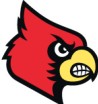 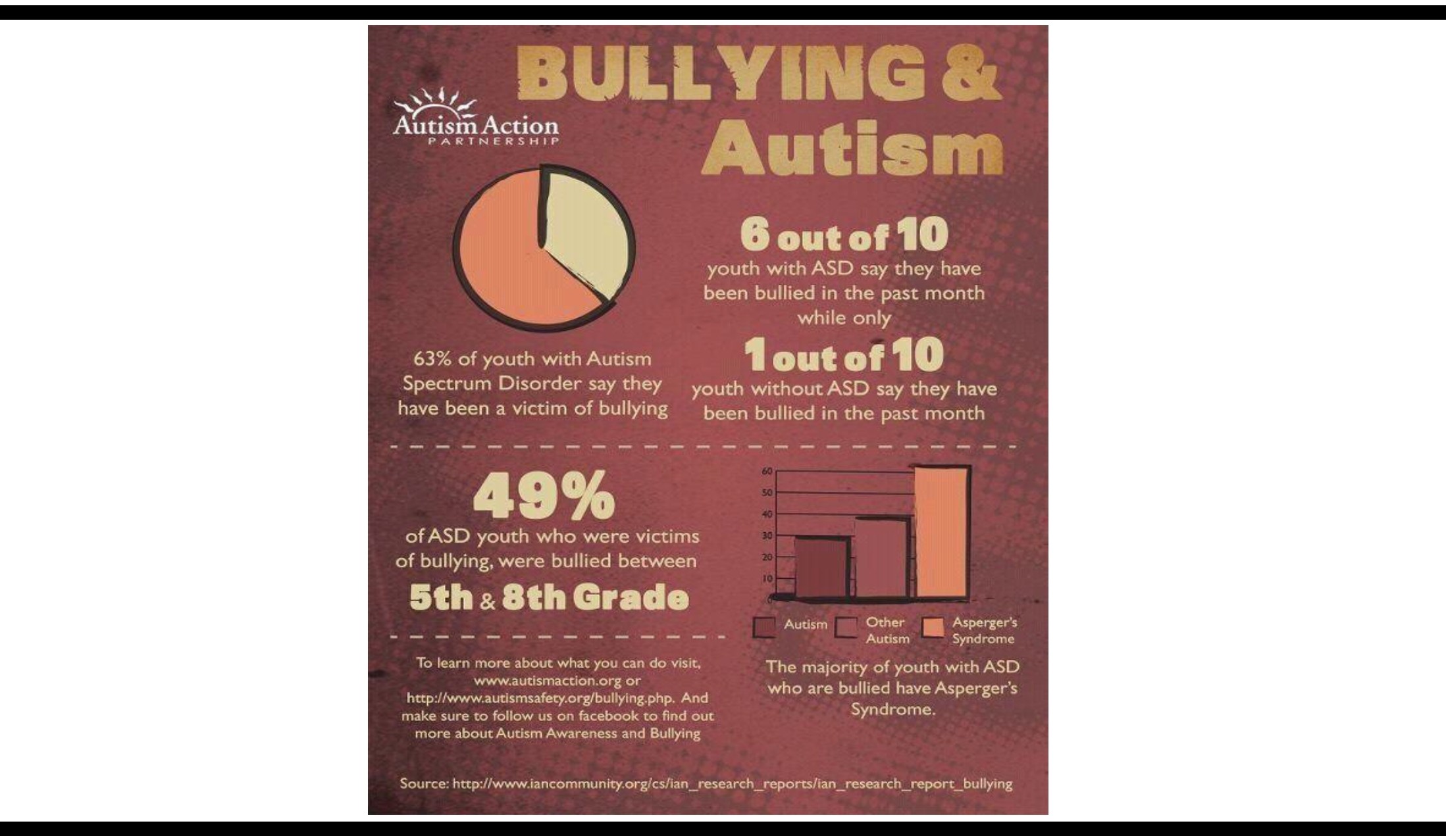 UNIVERSITY  OFLOUISVILLE.KENTUCKY AUTISM TRAINING CENTERWhy Many of the defining characteristics of autism are the onesthat put them at greatest risk of bullying.”	Dr. CatherineBradshaw Often socially awkward Difficulty communicating and recognizing social cues Strict adherence to rituals and habitsBullying Individuals with ASD may not realize they are being bullied: Difficulty understanding sarcasm Desire to be liked/have friends May equate being bullied to how friendships work-Brenda Smith-MylesWays to Support a Student who is bullied  Assist the student in identifying sarcasm and bullying  Help the student practice what to say to the bully so he or she will be prepared the next time  Help the student practice being assertive. The simple act of insisting that the bully leave him alone may have a surprising effect. Explain to the student that the bully's true goal is to get a response.  Encourage the student to be with friends when traveling back and forth from school, during shopping trips, or on other outings. Bullies are less likely to pick on a child in a group.WHAT WORKS	IN PREVENTING, AND RESPONDING TO, ASD BULLYING.•	School Climate Change•	Safe ways to report (safety net programs)•	Focus on all types of bullying (not just physical aggression)•	Focus on role of bystanders	Peer support networks•	Adults model supportive relationships•	Active parent involvementWHAT Doesn't Work IN PREVENTING, ANDRESPONDING TO, ASD BULLYING•	Individual counseling (for bully or victim)•	Accepting bullying as normal•	Focusing on only physical aggression•	Zero tolerance policies•	Isolated efforts (special auditorium events, lectures)•	Stigmatizing victims	Adults model intimidation, anger, powerSource: What Works, What Doesn’t Work in Bullying Prevention Strategies. Michael B. Greene, Ph.D.Director, YCS Center for the Prevention of Violence.Potential Effects of Bullying:•	Health issues•	Depression & Anxiety•	Decreased academic achievement•	Increased absenceshttp://www.stopbullying.gov/at-risk/effects/It is not up to one person to end the bullyingit has to be a community effort. We all have arole to play.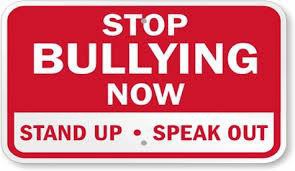 Adult Response is so Important!!•	Adults should listen without judgment•	Adults should make sure that parents are informed•	Adults should provide a safe place to talk about what has happened and help decide what next steps should be takenhttp://www.pacer.org/publications/bullypdf/bp-18.pdfSelf AdvocacyStudents with disabilities must be taught to recognize bullying and steps to take if it is happening to them.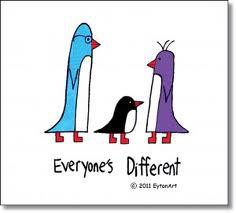 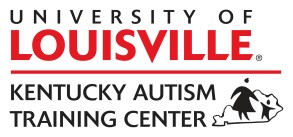 UNIVERSITY OF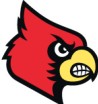 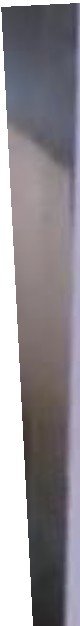 LOUISVILLE®	Kentucky Autism Training Center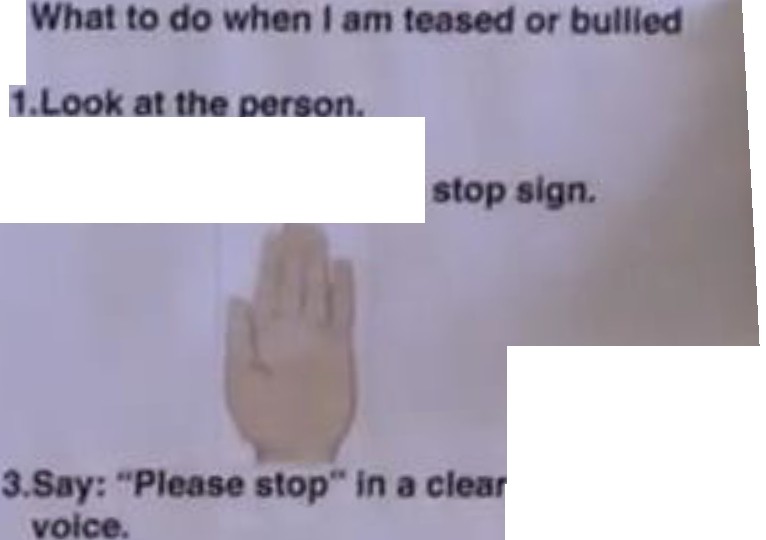 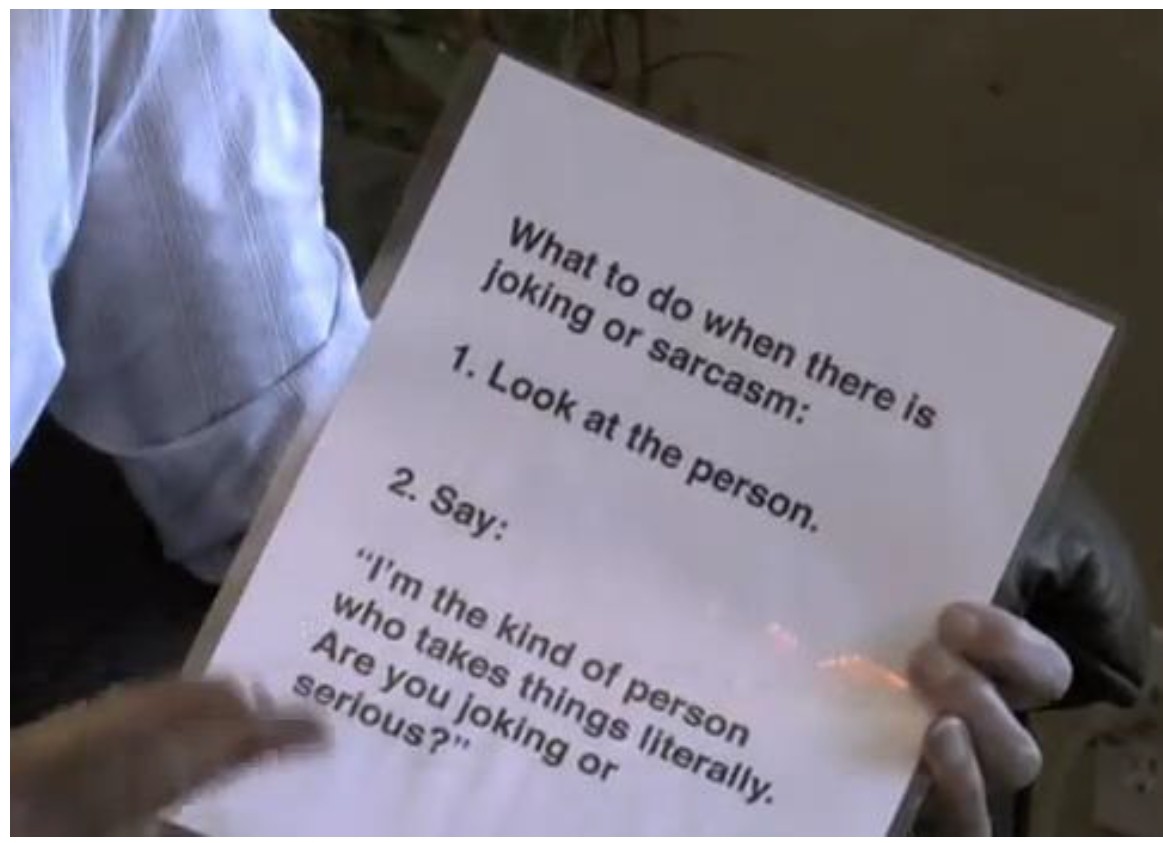 2.Hold up "" tiMd 	•• firm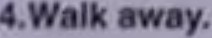 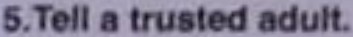 UNIVERSITY  OFLOUISVILLE.KENTUCKY AUTISM TRAINING CENTERWe must teach peer’s how to	respond towitnessing others being bullied!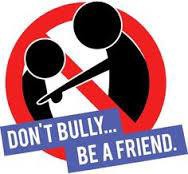 Bystanders have Power!!•	Peers are much more likely to see what is happening to peers than adults are.•	Peer influence can be powerfulHow can Bystanders Help?•	Tell a trusted adult.•	Be their friend.•	Don’t give bullies an audience!•	Don’t spread rumors.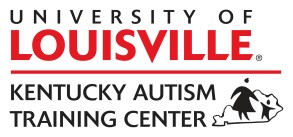   LOUISVILLE®	Kentucky Autism Training Center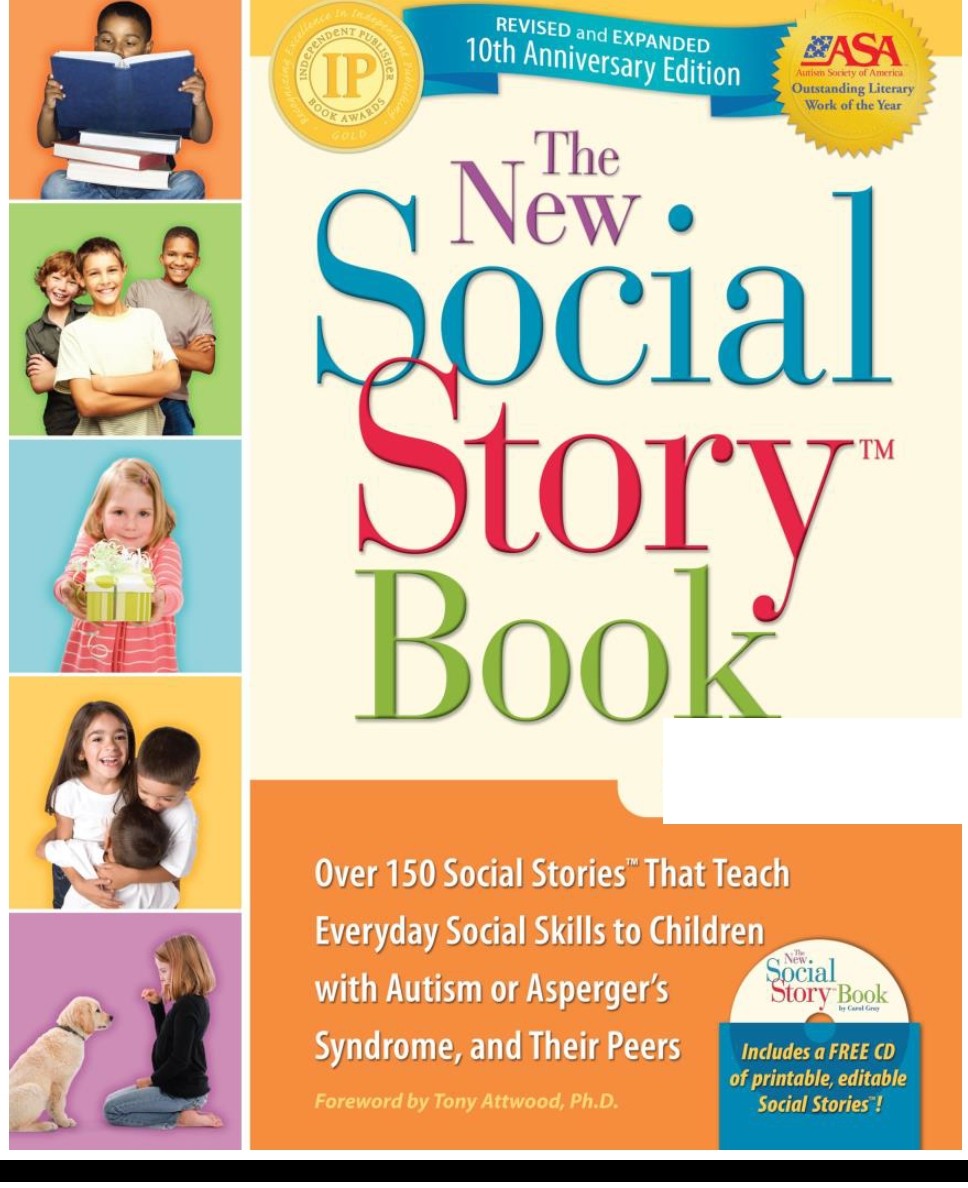 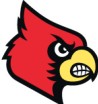 by Carol  GrayUNIVERSITY  OFLOUISVILLE.KENTUCKY AUTISM TRAINING CENTERChildren Literature that looks at Bullyinghttp://www.chicagonow.com/portrait-of-an-adoption/2012/04/anti-bullying-reading-recommendations-for-children-and-teens/Children Literature that looks at Bullyinghttp://www.chicagonow.com/portrait-of-an-adoption/2012/04/anti-bullying-reading-recommendations-for-children-and-teens/Printable teaching tools•	http://autismteachingstrategies.com/free-social-skills- downloads-2/•	http://autismteachingstrategies.com/autism- strategies/autism-strategies-communication/words-hurt- words-help-3/•	http://autismteachingstrategies.com/autisstrategies/teasi ng-and-bullying-social-skills-kit-for-kids-with-asd-free- download-cards-and-illustrated-panels/Whole Class Toolkits for Bullying Prevention•	http://safesupportivelearning.ed.gov/training-technical- assistance/training-products-tools/training-toolkits•	http://specialneeds.thebullyproject.com/educators•	http://www.bystanderrevolution.org/Autism Specific Resources•	http://specialneeds.thebullyproject.com/•	https://www.autismspeaks.org/family-services/bullyingResources•	https://www.kycss.org/bullying.php•	http://education.ky.gov/school/sdfs/Pages/Bullyin g.aspx•	http://stopbullyingnow.com/Resources•	http://www.modelmekids.com/bully.html•		https://www.pinterest.com/pin/AQ5RclVnlSLEKpEb3Aforj- DwbVBvaAFnCFq2JHp3Irfe5xcvT0bPgo/•	https://www.pinterest.com/pin/77968637275246464/Questions?Kimberly.howard.1@louisville.edu